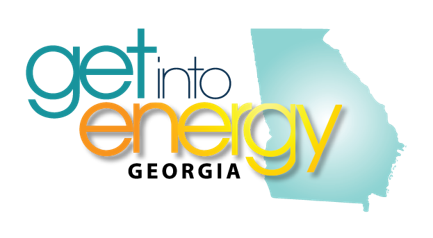 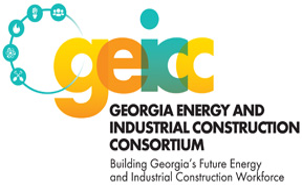 Executive Committee Conference Call
November 11, 2021Jamal called the meeting to order at 10:04 am and gave a safety briefing. Attendees on the call were:Jamal Jessie (GA Power)		Marilyn Walker (GA Power)	Sabrina Milner (ECG)
Lindsay Silveus (Project Manager)	Rita Wilson (GreyStone)	Sheri Braddock (ECG)		
Ashley Varnador (Pike)		Angie Farsee (GTC)		Saundra King (TCSG)			        	
Minutes of the last meetingLindsay sent out the minutes of the last meeting. Please review and contact her with any changes. 
Treasurer’s ReportWe are in the time of year where there is little deposit activity and none is expected until after the first of the year. There is little check activity outside of the usual expenses. One check was sent to CEWD for participation in the virtual career fair ($500). Angie said that there may be one or two more marketing and advertising expenses before the end of the year. The Quickbooks balance is $151,444.91. Jamal asked if since we have the funds, if we should pay some of the 2022 expenses earlier (i.e. CEFGA). Angie said that it is usually best to keep the expenses for the year within the calendar year for tax purposes.  Angie suggested using additional funds for a donation to Roberta Hall’s organization In the Door. She would also like to sponsor the Magic Camp but is unsure if they are meeting at this time. Jamal said that during the December Board meeting the Executive Committee can request the additional funds to support these programs and to make a one-time sponsorship to the Lineworker programs around the state. Angie asked if he meant a scholarship - but Jamal would prefer to support more of the schools in the state (a scholarship or endowment will only support one school). Angie asked Jamal for the amount requested for CEFGA 2022. Jamal will get back to her with the revised number – the 2022 event will be in person, but it will be a scaled back event and will likely be less cost than previous years. Angie said that in previous years the cost to GEICC was roughly $32,000 – there were other sponsors including Georgia Power and Oglethorpe who helped offset the other costs). Marilyn supports giving additional scholarships next year. In 2021, 25 scholarships were given out and more could be given for 2022. Rosa said to make sure there is a plan to stay connected with the students. She suggested quarterly communication.
ScholarshipsMarilyn wants to open the scholarship window by November 1st or soon after with the intent to wrap up the window February 28th and award presentation earlier than previous years. If you would like to serve on the scholarship committee, please reach out to Marilyn. 
Careers in Energy Week CEWD has released a final push of information advertising for EnergyCareers 2021. Lindsay sent out an email to educators as well – please share with your networks. There are currently 500 people registered EnergyCareers. Secretary Granholm is the keynote and will be speaking via recorded video. There will be 38 – 39 exhibits, this time CEWD is organizing it by state so that people can be more selective of where they spend their time. The booths will be up for 9 days after the event. CEWD will distribute a list of attendees and their resumes that can be sorted by state. Lindsay showed what the GEICC booth will look like. Social media is scheduled for the week highlighting various energy employees, jobs, and career paths.Lieutenant Governor Business and Education SummitRita Wilson attended the one-and-a-half-day event. The sessions were good and it was beneficial to hear what the schools are doing as well as the challenges and opportunities of everyone around the state. Rita was asked take a photo with the student who was honored as Student of the Year. GEICC sponsored the $500 scholarship. 
CEWD UpdatesCEWD is preparing for the Workforce Summit and almost all speakers are confirmed. Every session will be available for registered attendees until the end of January. In Georgia, Pike & Southern Company are sponsors. Jamal inquired about the sponsorship levels and if GEICC could sponsor the Summit and use the registrations available through the sponsorship to enable members who don’t usually attend. The highest level, $5,000 sponsorship, allows for unlimited attendees. 
Roundtable commentsRita: Gave an update of the Lt. Governor’s Business and Education Summit (noted above). GreyStone has hired 13 apprentices who started on Monday. Next week GreyStone 
will have a signing ceremony and reception for apprentices hired from the college and career academy.  It’s a busy season with open enrollment, hiring a new HR employee, and Rita will be responsible for training the new HR employee. Rita confirmed that GreyStone will continue to hire about 12 apprentices each year to help with attrition.Marilyn: Georgia Power will have a Careers in Energy Week event on the 19th and 21st. The 19th will be a panel discussion, the 21st will be the release of the new A Day in the Life video. November 15 – 19th is National Apprenticeship Week and they are hoping to have an event for that as well.Saundra: Appreciates GEICC’s continued support of the technical colleges. When hearing the needs for additional lineworkers Saundra is thinking of ways to expand the existing programs to further support the industry. She gave updates to the change in CDL programs which are coming in January. Most technical college CDL programs do not comply with the government requirements so they will be removed. Students will need to complete a CDL program prior to the Lineworker training. Corey: AGL/Southern Gas is working with construction partners and will have a Careers in Energy event on Saturday, October 23rd. Ashley: Excited for EnergyCareers 2021 and the work done on the booth. When the pandemic began, Pike only spent 8 weeks working remotely, so they do not have the challenges other companies have of bringing people back to the office. However, they are having trouble recruiting talent amid other companies who are still hiring for remote work. Ashley would like to connect with Rita to learn more about their apprenticeship programs and if it is something Pike could incorporate. Angie: Experiencing challenges in HR as the world of work is changing and more people choose to stay home. She believes there is an opportunity in how companies look at benefits and making sure they are structured to support the whole family. Angie is working to prepare for the GTC Board Meeting on November 3rd. 
The next meeting will be on Thursday, November 11th at 10am. 
Jamal ended the meeting at 11:08 a.m.